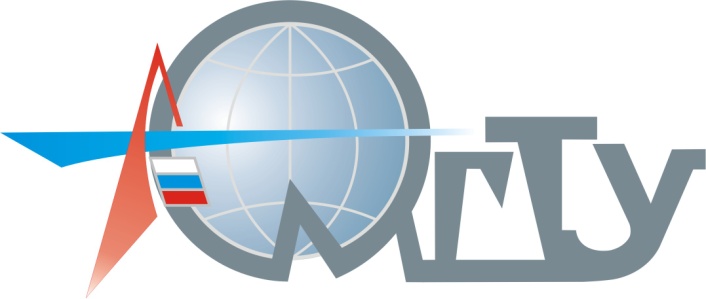 проводитДень открытых дверей07 февраля 2015 годав 15:30 часовАктовый зал Главного корпусапр. Мира, 11приглашаются будущие абитуриенты и их родителиКонтактный телефон: 65-32-08 (Комиссия по профориентации и агитации)